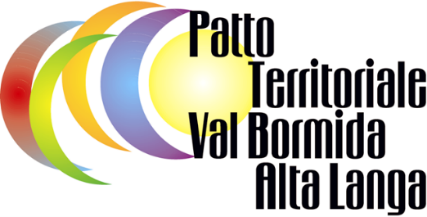 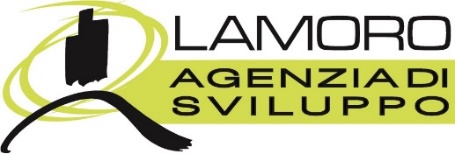 PATTO TERRITORIALE VALLE BORMIDA ALTA LANGA.AVVISO PUBBLICO PER LA PRESELEZIONE DEGLI INTERVENTI PUBBLICI E PRIVATI DA INSERIRE NEL PROGETTO PILOTA CON IL QUALE PARTECIPARE AL BANDO EMANATO DAL MISE PER IL RIUTILIZZO DELLE ECONOMIE DEI PATTI TERRITORIALI.Allegato “C” al modulo di domanda per l’ammissione al Progetto Pilota Capacità Finanziaria[SU CARTA INTESTATA DELL’ISTITUTO DI CREDITO] Il sottoscritto …………………………………… in qualità di responsabile dell’agenzia di …………. (Città e via) dell’Istituto di Credito ……………….DICHIARAdi aver analizzato i dati e la documentazione relativa al progetto denominato “____________________” presentato da _______________________ATTESTA-	che sulla base del piano finanziario di copertura dei costi previsti l’impresa dovrà apportare mezzi propri per un ammontare di Euro ________;-	che la ditta/società __________________dispone della capacità finanziaria per soddisfare le condizioni previste dall’Avviso citato, ovvero che allo stato attuale, è nelle condizioni di apportare i mezzi propri secondo le indicazioni di cui al piano finanziario proposto.Luogo e data, …………………Timbro e firmaSottoscrivere la presente dichiarazione con le modalità previste dall’art. 38 del D.P.R. 445 del 28 dicembre 2000, e successive modifiche e integrazioni.